დამტკიცებულია საქართველოს საკონსტიტუციო სასამართლოს პლენუმის 2019 წლის 17 დეკემბრის №119/1 დადგენილებით
 სარჩელის რეგისტრაციის №________________    მიღების თარიღი: _________/__________/____________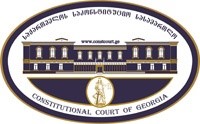 კონსტიტუციური სარჩელის სასარჩელო სააპლიკაციო ფორმასაქართველოს კონსტიტუციის მეორე თავით აღიარებულ ადამიანის ძირითად უფლებებთან და თავისუფლებებთან მიმართებით საქართველოს ნორმატიული აქტის შესაბამისობის შესახებ (საქართველოს კონსტიტუციის მე-60 მუხლის მე-4 პუნქტის „ა“ ქვეპუნქტი და „საქართველოს საკონსტიტუციო სასამართლო შესახებ“ საქართველოს ორგანული კანონის მე-19 მუხლის პირველი პუნქტის „ე“ ქვეპუნქტი).ფორმის შევსების დეტალური ინსტრუქცია და რჩევები შეგიძლიათ იხილოთ საქართველოს საკონსტიტუციო სასამართლოს ვებგვერდზე www.constcourt.ge. სარჩელის ფორმის თაობაზე, კითხვების ან/და რეკომენდაციების არსებობის შემთხვევაში, გთხოვთ, დაგვიკავშირდეთ https://www.constcourt.ge/ka/contact. I 
ფორმალური ნაწილი1. მოსარჩელე/მოსარჩელეები შენიშვნა 2. მოსარჩელის წარმომადგენელი/წარმომადგენლები შენიშვნა 3. სადავო სამართლებრივი აქტ(ებ)ი. შენიშვნა4. მიუთითეთ სადავო ნორმა/ნორმებ. აგრეთვე, მათ გასწვრივ კონსტიტუციური დებულება/დებულებები, რომლებთან მიმართებითაც ითხოვთ სადავო ნორმის არაკონსტიტუციურად ცნობას. შენიშვნა 5. მიუთითეთ საქართველოს კონსტიტუციისა და კანონმდებლობის ნორმები, რომლებიც უფლებას განიჭებთ, მიმართოთ საქართველოს საკონსტიტუციო სასამართლოს.II
კონსტიტუციური სარჩელის საფუძვლიანობა, მოთხოვნის არსი და დასაბუთება1. განმარტებები კონსტიტუციური სარჩელის არსებითად განსახილველად მიღებასთან დაკავშირებით. შენიშვნა1. კონსტიტუციური სარჩელის არსი და დასაბუთება შენიშვნაIII
შუამდგომლობები შენიშვნა 1. შუამდგომლობა მოწმის, ექსპერტის ან/და სპეციალისტის მოწვევის თაობაზე2. შუამდგომლობა სადავო ნორმის მოქმედების შეჩერების თაობაზე3. შუამდგომლობა პერსონალურ მონაცემთა დაფარვის თაობაზე4. შუამდგომლობა/მოთხოვნა საქმის ზეპირი მოსმენის გარეშე განხილვის შესახებ5. სხვა შუამდგომლობები IV
თანდართული დოკუმენტები1. „საქართველოს საკონსტიტუციო სასამართლოს შესახებ“ საქართველოს ორგანული კანონით გათვალისწინებული სავალდებულო დანართები 2. სხვა დანართები შენიშვნა  „საქართველოს საკონსტიტუციო სასამართლოს შესახებ“ საქართველოს ორგანული კანონის 273 მუხლის მე-3 პუნქტის თანახმად, „საკონსტიტუციო სამართალწარმოების მონაწილეები ვალდებული არიან, კეთილსინდისიერად გამოიყენონ თავიანთი უფლებები. საკონსტიტუციო სასამართლოსათვის წინასწარი შეცნობით ყალბი ცნობების მიწოდება იწვევს კანონით გათვალისწინებულ პასუხისმგებლობას“.ლაშა  შუკაკიძელაშა  შუკაკიძესახელი, გვარი/დასახელებასახელი, გვარი/დასახელებაპირადი/ საიდენტიფიკაციო № პირადი/ საიდენტიფიკაციო № ტელეფონის ნომერიელექტრონული ფოსტამოქალაქეობა, რეგისტრაციის ადგილიმოქალაქეობა, რეგისტრაციის ადგილიმისამართიმისამართისახელი გვარი/დასახელებასახელი გვარი/დასახელებაპირადი/საიდენტიფიკაციო №ტელეფონის ნომერიელექტრონული ფოსტამისამართიმისამართიმისამართიაქტის დასახელება.საქართველოს მთავრობის 2020 წლის 23 მაისის N 322 დადგენილება იზოლაციისა და კარანტინის წესების დამტკიცების შესახებ.  მიღების თარიღი23/05/2020მოპასუხის დასახელებასაქართველოს მთავრობა მოპასუხის მისამართიპავლე ინგოროყვას ქ. N7სადავო ნორმატიული აქტი (ნორმა)საქართველოს კონსტიტუციის დებულება იზოლაციისა და კარანტინის წესების დამტკიცების შესახებ საქართველოს მთავრობის 2020 წლის 23 მაისის N 322 დადგენილების მე- 33  მუხლის პირველი პუნქტის  სიტყვები:  ‘’ამ დადგენილებით დამტკიცებული „იზოლაციისა და კარანტინის წესების“ მიზნებისათვის „მწვანე“ სტატუსის მქონედ ჩაითვლება პირი, რომელიც აკმაყოფილებს ქვემოთ მოცემულ ერთ-ერთ პირობას’’საქართველოს კონსტიტუციის მე-9 ,მე-11, მე-12, მე-14  და  მე-16 მუხლები2. იზოლაციისა და კარანტინის წესების დამტკიცების შესახებ საქართველოს მთავრობის 2020 წლის 23 მაისის N 322 დადგენილების მე- 33  მუხლის მე-2 ნაწილი:ეს წესები განსაზღვრავს „მწვანე“ სტატუსის მქონე პირების სხვადასხვა ობიექტზე დაშვების პირობებს. დასაქმებული პირებისთვის დასაქმების ობიექტებზე დაშვებისათვის, ასევე 18 წლამდე პირებისათვის ამ წესებით განსაზღვრული „მწვანე“ სტატუსის მოთხოვნა სავალდებულო პირობას არ წარმოადგენსსაქართველოს კონსტიტუციის მე-9 ,მე-11, მე-12, მე-14  და  მე-16 მუხლებისაქართველოს კონსტიტუციის 31-ე მუხლის პირველი პუნქტი და მე-60 მუხლის მეოთხე პუნქტის ,,ა” ქვეპუნქტი, ,,საქართველოს საკონსტიტუციო სასამართლოს შესახებ” საქართველოს ორგანული კანონის მე-19 მუხლის პირველი პუნქტის ,,ე” ქვეპუნქტი, 39-ე მუხლის პირველი პუნქტის ,,ა” ქვეპუნქტი, 31-ე და 311 მუხლები.სარჩელის დასაშვებობის ერთ–ერთი საფუძველი არის ასევე ის, რომ კონსტიტუციური სარჩელი:ა) ფორმით და შინაარსით შეესაბამება „საკონსტიტუციო სასამართლოს შესახებ“ საქართველოს ორგანული კანონის 311-ე მუხლით დადგენილ მოთხოვნებს;ბ) შეტანილია უფლებამოსილი სუბიექტის - ფიზიკური პირის მიერ (საქართველოს კონსტიტუციის მე-60 მუხლის მე-4 პუნქტის „ა“ ქვეპუნქტის მიხედვით, საქართველოს საკონსტიტუციო სასამართლო ფიზიკური პირის, იურიდიული პირის ან სახალხო დამცველის სარჩელის საფუძველზე იხილავს ნორმატიული აქტის კონსტიტუციურობას კონსტიტუციის მეორე თავით აღიარებულ ადამიანის ძირითად უფლებებთან მიმართებით);გ) სარჩელში მითითებული საკითხი არის საკონსტიტუციო სასამართლოს განსჯადი;დ) სარჩელში მითითებული საკითხი არ არის გადაწყვეტილი საკონსტიტუციო სასამართლოს მიერ;ე) სარჩელში მითითებული საკითხი რეგულირდება კონსტიტუციის მე-9, 11, 12, 14, და 16 მუხლებივ) კანონით არ არის დადგენილი სასარჩელო ხანდაზმულობის ვადა;ზ) სადავო კანონქვემდებარე ნორმატიულ აქტის კონსტიტუციურობაზე სრულფასოვანი მსჯელობა შესაძლებელია ნორმატიული აქტების იერარქიაში მასზე მაღლა მდგომი იმ ნორმატიული აქტის კონსტიტუციურობაზე მსჯელობის გარეშე, რომელიც კონსტიტუციური სარჩელით გასაჩივრებული არ არის.თ)გადახდილი არის საკონსტიტუციო სასამართლოში განსახილველ საქმეზე სახელმწიფო ბაჟი.    2021 წლის პირველ დეკემბერის ,,იზოლაციის და კარანტინის წესების“ დამტკიცების შესახებ მთავრობის დადგენილებაში  N322 ძალაში შევიდა  ცვლიება რომლის თანახმადაც  მოქალაქეების დაყოფა მოხდა ორ ნაწილად. 1.მოქალაქეები რომლებიც  ფლობენ  მწვანე სტატუს,  და 2. მოქალაქეები რომლებიც არ ფლობენ მწვანე სტატუსს.   აღნიშნული განკარგულების თანახმად მოქალაქეები, რომლებიც ფლობენ მწვანე სტატუს სახელმწიფოში აქვთ მინიჭებული პრივილეგიები,  ცხოვრების ყოფიერებისა და გადაადგილების  განუსაზღვრელი უფლება და თავისუფლება, რაც გათვალისწინებულია კანონმდებლობით.  თავისუფლად სარგებლობენ იმ პრივილეგიებითა და კერძო თუ სახელმწიფო სიკეთეებით რაც არსებობს სახელმწიფოში და გათვალისწინებულია  აქ მცხოვრები საზოგადოებისთვის.ხოლო ადამიანებს რომლებსაც არ გაჩნიათ  მწვანე სტატუსი  შეზღუდული აქვთ გადადგილების,  ცხოვრების  ყოველდღიური ყოფიერებისთვის საჭირო საჯარო თუ კერძო  სივრცებით  სარგებლობის  უფლება აგრეთვე თავისუფლად ვერ  სარგებლობენ იმ პრივილეგიებითა და კერძო თუ სახელმწიფო სიკეთეებით რაც არსებობს სახელმწიფოში და გათვალისწინებულია  აქ მცხოვრები საზოგადოებისთვის.  მე როგორც მწვანე სტატუსის არ მქონე მოქალაქეს მეზღუდება კონსტიტუციით გარანტირებული თავისუფალი გადაადგილების, თანასწორობის,  განათლების,  თავისუფალი განვითარების უფლება.   მიმაჩნია, რომ საკონსტიტუციო  სასამართლომ უნდა იმსჯელოს სადაოდ გამხდარი დადგენილების შესაბამისობაზე კონსტიტუცის მე-9, 11, 12, 14, და მე-16 მუხლებთან მიმართებაში. ვინაიდან  სრულფასოვანი მსჯელობა შესაძლებელია ნორმატიული აქტების იერარქიაში მასზე მაღლა მდგომი იმ ნორმატიული აქტის კონსტიტუციურობაზე. მსჯელობის გარეშე, რომელიც კონსტიტუციური სარჩელით გასაჩივრებული არ არის.გასაჩივრებული მთავრობის  დადგენილება N322  დისკრიმინაციის მოქალაქეთა დაყოფის და უთანასწორობის კლასიკურ მაგალითს წარმოადგენს და ვიმედოვნებ,  რომ სასამართლოს მხრიდან ამის აღიარება ადრე თუ გვიან აუცილებლად  მოხდება.სადავო ნორმების არსი და მისი წანღმდეგობა კონსტიტუცისთან მიმართებაში      2021 წლის პირველ დეკემბერს იზოლაციის და კარანტონის წესების დამტკიცების შესახებ მთავრობის დადგენილებაში  N322 ძალაში შევიდა  ცვლილება რომლის თანახმადაც:არამოგმართავთ, შუამდგომლობით საქმეზე საბოლოო გადაწყვეტილების მიღებამდე შეაჩეროთ სადავო ნორმა. საქართველოს მთავრობის 2020 წლის 23 მაისი N 322 დადგენილება იზოლაციისა და კარანტინის წესების დამტკიცების შესახებ.  მე-33  მუხლის პირველი და მე-2 ნაწილები. მოქმედება რათა საქართველოს მოქალაქებმა და საქართველოში მყოფა სხვა ქვეყნის მოქალაქებმა თანასწორ პიროებებში შეძლონ ყველა იმ კერძო თუ სხელმწიფო სიკეთეებით სარგებლობა რაც არსებობს და მოქმედებს საქართველოს ტერიტორიაზე. არაარაარასადავო ნორმატიული აქტის ტექსტიბაჟის გადახდის დამადასტურებელი დოკუმენტიწარმომადგენლობითი უფლებამოსილების დამადასტურებელი დოკუმენტიკონსტიტუციური სარჩელის ელექტრონული ვერსიამოსარჩელის საიდენტიფიკაციო დოკუმენტის ასლიხელმოწერის ავტორი/ავტორებითარიღიხელმოწერალაშა შუკაკიძე02/13/2021